Danske Handicaporganisationer – Odense
v. formand Birthe Malling           
Telefon: 40 34 35 27, E-mail: malling@post.tdcadsl.dk https://handicap.dk/lokalafdelinger/syddanmark/dh-odense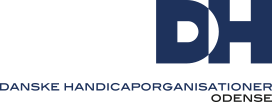  ReferatFællesmødeMandag, den 21. februar 2022 kl. 17Seniorhuset, Odense, mødelokale 1Mødedeltagere: DH Odenses FU: Birthe Malling (Muskelsvindfonden), Keld Nielsen (Dansk Blindesamfund), Nina Breilich (UlykkesPatientForeningen og PolioForeningen), Birthe Bjerre (UlykkesPatientForeningen og PolioForeningen) og Mads Demant (CP Danmark).Handicaprådets FU: Jon Jensen (LEV), Annelis Juhl Iskov (Autisme foreningen), Ib Poulsen (LEV), Preben Apager (Sind) og Hanne Nielsen (Parkinson foreningen).Afbud:Birgit Rasmussen (GP Danmark), Rie Lynge (Scleroseforeningen), Erik Vind Frost (Dansk Blindesamfund) og Rene Hass Henriksen (Scleroseforeningen).Handicaprådet:Handicaprådet arbejder for at forbedre forholdene for handicappede borgere.Handicaprådet arbejder ikke med enkelte sager, dog kan man ophøje enkelt sager til noget principielt.Høringssvar:Høringssvar er en stor arbejdsopgave for Handicaprådet, der skal udarbejdes mange høringssvar og det skal gå stærkt fordi, høringsfristen ofte er meget kort. Den korte svar frist levner ikke de store muligheder for at fremkomme med gode gennemarbejde høringssvar, vi vil gerne have en længere svarfrist.I nogle Handicapråd er det den administrative udnævnte sekretær der tager noter, som renskrives til et høringssvar. For at få nogle bedre og mere gennemarbejde høringssvar i Odense; begyndte vi selv at udarbejde høringssvar, hvilket er et stort arbejde på grund af den korte tidsfrist og fordi nogle projekter er store og komplicerede.Når vi har god tid til udarbejdelsen af høringssvar, er det muligt af flere medlemmer at komme med gode relevante input og få det indarbejdet i høringssvaret. Det giver meget bedre høringssvarDet er DH’s repræsentanter i Handicaprådet der udarbejder høringssvarene i Odense. Derfor ønskes et tættere samarbejder med DH Odenses FU for at gøre høringssvarene bedre. For at det kan lade sig gøre, skal vi være bedre til at samarbejde og orientere om sager der kommer i høring.Der skal være et øget samarbejde mellem Handicaprådets FU og DH Odenses FU; derfor vil det være godt, hvis der er 2-3 fællesmøder pr. halvår.Der bliver nu noget møde praktisk med at finde nogle dage, hvor flest kan deltage, der blev nævnt flere muligheder med fast ugemøde dage eller forskellige ugedage for afholdelse af møde.Det er en udbredt opfattelse, at høringssvar ikke bliver læst – det er sjældent vi modtager feedback på indsendte høringssvar. Dog har Beskæftigelses- og Socialforvaltningen tilkendegivet at de læser alle høringssvar.Mange sager er færdig udarbejdet i administrationen, når de bliver sendt i høring; hvorfor gode ideer, der fremkommer i høringsfasen sjældent bliver indarbejdet. Vi skal arbejde for at få sagerne i høring inden de er endelige. Det er formanden for Handicaprådet der godkender og underskriver høringssvarene på vegne af alle medlemmer af Handicaprådet. Det er sjældent at politikkerne har nogen mening om høringssvarene.Emner:Handicaprådet efterlyser emner der kan behandles i handicaprådet.Sundhedsudvalg:Handicaprådet bør undersøge hvilken indflydelse, det får for den enkelte handicappede borgere, at der er kommet et sundhedsudvalg.Indstillinger:Medlemmer af Handicaprådet modtager mange anmodninger om indstillinger af borgere til nævn, råd og udvalg!Flere rådsmedlemmer gjorde opmærksom på at man hurtigt kunne komme med i mange ting. Man skal være påpasselig med ikke at komme med i for meget – man skal kunne passe det hele uden at få stress. Man kan prøve at uddelegere nogle opgave.